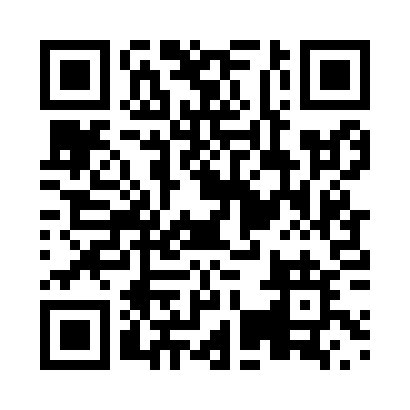 Prayer times for Charlemagne, Quebec, CanadaMon 1 Jul 2024 - Wed 31 Jul 2024High Latitude Method: Angle Based RulePrayer Calculation Method: Islamic Society of North AmericaAsar Calculation Method: HanafiPrayer times provided by https://www.salahtimes.comDateDayFajrSunriseDhuhrAsrMaghribIsha1Mon3:105:0912:586:218:4710:462Tue3:115:0912:586:218:4710:453Wed3:125:1012:586:218:4710:454Thu3:135:1112:596:218:4610:445Fri3:145:1112:596:218:4610:436Sat3:155:1212:596:218:4510:427Sun3:165:1312:596:218:4510:418Mon3:175:1312:596:218:4510:409Tue3:195:1412:596:208:4410:3910Wed3:205:1512:596:208:4310:3811Thu3:225:161:006:208:4310:3712Fri3:235:171:006:208:4210:3613Sat3:245:181:006:198:4110:3414Sun3:265:191:006:198:4110:3315Mon3:275:201:006:198:4010:3216Tue3:295:211:006:188:3910:3017Wed3:315:221:006:188:3810:2918Thu3:325:231:006:178:3810:2819Fri3:345:241:006:178:3710:2620Sat3:355:251:006:168:3610:2421Sun3:375:261:006:168:3510:2322Mon3:395:271:006:158:3410:2123Tue3:415:281:006:158:3310:2024Wed3:425:291:006:148:3210:1825Thu3:445:301:006:138:3010:1626Fri3:465:311:006:138:2910:1427Sat3:475:321:006:128:2810:1328Sun3:495:331:006:118:2710:1129Mon3:515:341:006:118:2610:0930Tue3:535:361:006:108:2510:0731Wed3:555:371:006:098:2310:05